Протокол № 12
заседания совета по защите диссертаций на соискание ученой степени кандидата наук, на соискание ученой степени доктора наук Д 212.025.08 на базе Федерального государственного бюджетного образовательного учреждения высшего профессионального образования «Владимирский государственный университет имени Александра Григорьевича и Николая Григорьевича Столетовых» (ВлГУ)
от 14 апреля 2015г.Состав диссертационного совета утвержден в количестве 19 человек. Присутствовали на заседании 18 человек:Председатель д.ф.-м.н., профессор Жиков В.В.Заместитель председателя д.ф.-м.н., профессор Танкеев С.Г.Ученый секретарь к.ф.-м.н., доцент Наумова С.Б.Члены заседания:Д.ф.-м.н., профессор Алхутов Ю.А.Д.ф.-м.н., профессор Беспалов М.С.Д.ф.-м.н., профессор Гринес В.З.Д.ф.-м.н., профессор Давыдов А.А.Д.ф.-м.н., профессор Данченко В.И.Д.ф.-м.н., доцент Денисов В.Н.Д.ф.-м.н., профессор Дубровин Н.И. Д.ф.-м.н., профессор Журавлев В.Г. Д.т.н., профессор Малафеев С.И. Д.т.н., доцент Малафеева А.А.Д.ф.-м.н., доцент Малеев А.В.Д.ф.-м.н., профессор Пастухова С.Е.Д.ф.-м.н., профессор Потехин К.А.Д.ф.-м.н., профессор Рау В.Г.Д.ф.-м.н., профессор Чечкин Г.А.Повестка заседания: Рассмотрение заключения и рекомендации экспертной комиссии по диссертационной работе Тельновой Марии Юрьевны «Оценки первого собственного значения задачи Штурма – Лиувилля с условиями Дирихле и весовым интегральным условием», представленной на соискание ученой степени кандидата физико-математических наук.Назначение официальных оппонентов.Утверждение ведущей организации.Назначение даты защиты диссертации.Разрешение на опубликование автореферата и утверждение списка рассылки.Слушали:Председателя диссертационного совета Жикова В.В. по решению экспертной комиссии по диссертации Тельновой М.Ю.Постановили:Принять диссертацию Тельновой М.Ю. «Оценки первого собственного значения задачи Штурма – Лиувилля с условиями Дирихле и весовым интегральным условием» к защите на соискание ученой степени кандидата физико-математических наук по специальности 01.01.02 – дифференциальные уравнения, динамические системы и оптимальное управление.Назначить официальных оппонентов:Братусь Александр Сергеевич, доктор физико-математических наук, заведующий кафедрой «Прикладная математика» Московского государственного университета путей сообщения;Сурначев Михаил Дмитриевич, кандидат физико-математических наук, научный сотрудник Института прикладной математики им. М.В. Келдыша РАН.Утвердить в качестве ведущей организации Федеральное государственное бюджетное учреждение науки Институт проблем механики им. А.Ю. Ишлинского РАН.Назначить дату защиты диссертации – 16 июня 2015 года (16 ч 00мин.)Разрешить публикацию автореферата на правах рукописи и утвердить список рассылки автореферата.Присутствовало на заседании 18 чел. Результаты голосования: «за» –18 чел., «против» – 0 чел., «воздержалось» – 0 чел.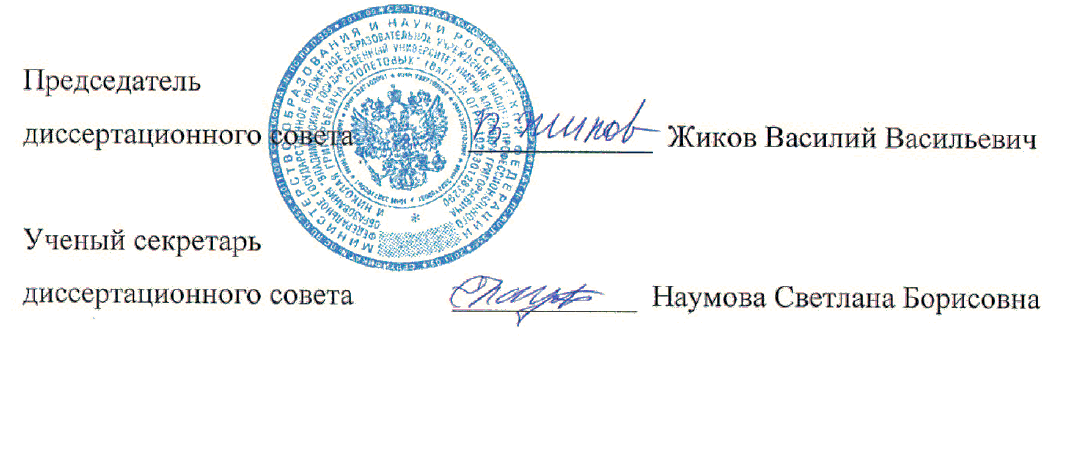 